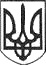 РЕШЕТИЛІВСЬКА МІСЬКА РАДАПОЛТАВСЬКОЇ ОБЛАСТІВИКОНАВЧИЙ КОМІТЕТПРОТОКОЛчергового засідання виконавчого комітету31 липня 2020 року                                                                                         № 32Кількісний склад виконавчого комітету - 10 осіб.Присутні - 7 членів виконавчого комітету:Дядюнова О.А.- секретар міської ради, головуюча;Малиш Т.А. - керуючий справами, секретар;Члени виконавчого комітету:Гайдар В.М., Гладкий І.С., Вакуленко Н.В., Сивинська І.В., Шинкарчук Ю.С.Відсутні - 3 члени виконавчого комітету: Радість Н.А., Романько М.О.,Сорока О.М., Запрошені: 	Кириченко А.М. - в.о. начальника відділу з юридичних питань та управління комунальним майном, Костогриз А.М. - начальник відділу освіти,   Кулик Н.І. - заступник начальника відділу організаційно-інформаційної роботи, документообігу та управління персоналом, Момот С.Г. - начальник відділу бухгалтерського обліку, звітності та адміністративно-господарського забезпечення- головний бухгалтер, Онуфрієнко В.Г. - начальник фінансового відділу,  Пилявський В.М. - в.о. начальника відділу земельних ресурсів та охорони навколишнього середовища,  Приходько О.В. - начальник відділу архітектури, містобудування та надзвичайних ситуацій, Романов А.Л. - начальник відділу економічного розвитку, торгівлі та залучення інвестицій, Танько Л.Г. - в.о. начальника відділу сім’ї, соціального захисту  та охорони здоров'я; Тищенко С.С. - начальник відділу житлово-комунального господарства, транспорту, зв’язку та з питань охорони праці, Тітік М.С. - начальник відділу культури, молоді, спорту та туризму.Порядок денний:	1. Про схвалення звіту про виконання бюджету Решетилівської міської об’єднаної територіальної громади за І півріччя 2020 року.	Доповідає: Онуфрієнко В.Г. - начальник фінансового відділу.	2. Про роботу КНП ,,Центр первинної медико-санітарної допомоги Решетилівської районної ради Полтавської області” за 2019 рік та І півріччя 2020 року	Доповідає: Лугова Н.І. - головний лікар  КНП ,,Центр ПМСД Решетилівської районної ради Полтавської області”.	3. Про роботу бібліотечних закладів за 2019 рік та І півріччя 2020 року. 	Доповідає: Денисенко Н.І. - директор Решетилівської центральної міської бібліотеки.	4. Про роботу відділу з юридичних питань та управління комунальним майном за І півріччя 2020 року.	Доповідає: Кириченко А.М. - в.о. начальника  відділу з юридичних питань та управління комунальним майном.	5. Про стан роботи зі зверненнями громадян за І півріччя 2020 року.	Доповідає: Кулик Н.І. -  заступник начальника відділу організаційно-інформаційної роботи, документообігу та управління персоналом.	6. Про надання дозволу на розміщення групи тимчасових споруд для провадження підприємницької діяльності ФОП Юренко М. М.	Доповідає: Приходько О.В. - начальник відділу архітектури, містобудування та надзвичайних ситуацій.	7. Про створення тимчасової комісії з приймання та передачі спеціалізованого шкільного автобуса із спільної власності територіальних громад Решетилівського району в комунальну власність Решетилівської міської територіальної громади.	Доповідає: Кириченко А.М. - в.о. начальника  відділу з юридичних питань та управління комунальним майном.	8. Про створення тимчасової комісії з приймання та передачі приміщень та майна із спільної власності територіальних громад Решетилівського району в комунальну власність Решетилівської міської територіальної громади.	Доповідає: Кириченко А.М. - в.о. начальника  відділу з юридичних питань та управління комунальним майном.	9. Про утворення комісії з питань формування пропозицій стосовно потреби щодо спрямування у 2020 році субвенції з державного  бюджету місцевим бюджетам.	Доповідає: Танько Л.Г. - в.о. начальника відділу сім'ї, соціального захисту та охорони здоров'я. 	10. Різне.	Дядюнова О.А. - секретар міської ради, запропонувала проголосувати за порядок денний за основу.Результати голосування: „за” - 7, „проти”- немає,  „утримались”- немає.	Дядюнова О.А. - секретар міської ради, запропонувала виключити з порядку денного питання: ,,Про утворення комісії з питань формування пропозицій стосовно потреби щодо спрямування у 2020 році субвенції з державного  бюджету місцевим бюджетам”, оскільки дане питання було розглянуто на позачерговому засіданні виконавчого комітету 27.07.2020 року.Результати голосування: „за” -7, „проти”- немає,  „утримались”- немає.	Дядюнова О.А. - секретар міської ради, запропонувала включити до порядку денного питання: ,,Про встановлення на території Решетилівської міської об’єднаної територіальної громади карантину з метою запобігання поширенню гострої респіраторної хвороби COVID-19, спричиненої коронавірусом SARS-CoV-2”.	Доповідає: Любиченко М.В. - спеціаліст І категорії відділу архітектури, містобудування та надзвичайних ситуацій.Результати голосування: „за” -7, „проти”- немає,  „утримались”- немає.	Дядюнова О.А. - секретар міської ради, запропонувала включити до порядку денного питання: ,,Про встановлення дорожніх знаків”. 	Доповідає: Тищенко С.С. - начальник відділу житлово-комунального господарства, транспорту, зв'язку  та з питань охорони праці.Результати голосування: „за” -7, „проти”- немає,  „утримались”- немає.	Дядюнова О.А. - секретар міської ради, запропонувала включити до порядку денного питання: ,,Про уповноваження посадової  особи  на складання протоколів про адміністративні правопорушення”.	 Доповідає: Малиш Т.А. - керуючий справами виконавчого комітету.Результати голосування: „за” -7, „проти”- немає,  „утримались”- немає.	Дядюнова О.А. - секретар міської ради, запропонувала включити до порядку денного питання: ,,Про повідомну реєстрацію  змін та доповнень до   Колективного   договору  на 2017-2021 роки Решетилівського КП  ,,Водоканал”.	Доповідає: Малиш Т.А. - керуючий справами виконавчого комітету.Результати голосування: „за” -7, „проти”- немає,  „утримались”- немає.	Дядюнова О.А. - секретар міської ради, запропонувала проголосувати за порядок денний в цілому.Результати голосування: „за” - 7, „проти”- немає,  „утримались”- немає.	Порядок денний прийнятий в цілому одноголосно.1. СЛУХАЛИ: 	 Онуфрієнка В.Г. - начальника фінансового відділу, який запропонував: 	1. Схвалити звіт про виконання бюджету Решетилівської міської об’єднаної територіальної громади за І півріччя 2020 року (додається):1) по доходах в сумі 58 291 232 грн., з них по загальному фонду – 52 951 168 грн., по спеціальному фонду – 5 340 064 грн. у розрізі дохідних джерел;2) по видатках в сумі 57 384 365 тис.грн., з них по загальному фонду – 47 440 724 грн., по спеціальному фонду – 9 943 641 грн. за функціональною структурою видатків бюджету.2. Фінансовому відділу виконавчого комітету Решетилівської міської ради (Онуфрієнко В.Г.) надати на розгляд для затвердження сесії міської ради проект рішення „Про затвердження звіту про виконання бюджету Решетилівської міської об’єднаної територіальної громади за І півріччя 2020 року”.ВИРІШИЛИ: Проєкт рішення № 128 прийняти як рішення виконавчого комітету (додається).Результати голосування: „за” - 7, „проти”- немає,  „утримались”- немає.	На засідання виконавчого комітету прибули гр. Онанко С.М. та            гр. Онанко Н.В.2. СЛУХАЛИ: Лугову Н.І. - головного лікаря  КНП ,,Центр ПМСД Решетилівської районної ради Полтавської області”, яка проінформувала про  роботу КНП „Центр первинної медико-санітарної допомоги Решетилівської районної ради Полтавської області” за 2019 рік та І півріччя 2020 року, інформаційна довідка додається. ВИРІШИЛИ: Проєкт рішення № 129 прийняти як рішення виконавчого комітету (додається).Результати голосування: „за” - 7, „проти”- немає,  „утримались”- немає.	Дядюнова О.А., секретар міської ради, керуючись Регламентом роботи виконавчого комітету, затвердженим рішенням виконавчого комітету від 29.05.2020 року № 104, запропонувала гр. Онанко С.М. та гр. Онанко Н.В. покинути дане засідання, так як згідно п. 1.6 Регламенту - на засіданні виконавчого комітету можуть бути присутні детутати міської ради, народні депутати України, керівники виконавчих органів, а також запрошені особи.	Гр. Онанко С.М. та гр. Онанко Н.В. покидаючи зал засідань  безпідставно звинувачували членів виконавчого комітету у прийнятті незаконних рішень, викрикували образливі слова мотивуючи це тим, що секретар міської ради не включила до порядку денного засідання виконкому  її заяву про видачу ордера на житло.3. СЛУХАЛИ:	Денисенко Н.І. - директора Решетилівської центральної міської бібліотеки, яка проінформувала про роботу бібліотечних закладів за 2019 рік та І півріччя 2020 року, інформаційна довідка додається.ВИРІШИЛИ: Проєкт рішення № 130 прийняти як рішення виконавчого комітету (додається).Результати голосування: „за” - 7, „проти”- немає,  „утримались”- немає.4. СЛУХАЛИ:	Кириченко А.М. - в.о. начальника  відділу з юридичних питань та управління комунальним майном, яка проінформувала про .роботу відділу з юридичних питань та управління комунальним майном за І півріччя 2020 року, інформаційна довідка додається.	ВИРІШИЛИ: Проєкт рішення № 131 прийняти як рішення виконавчого комітету (додається).Результати голосування: „за” - 7, „проти”- немає,  „утримались”- немає.5. СЛУХАЛИ:	Кулик Н.І. - заступника начальника  відділу організаційно-інформаційної роботи, документообігу та управління персоналом, яка проінформувала про  стан роботи зі зверненнями громадян за І півріччя 2020 року, інформаційна довідка додається.ВИРІШИЛИ: Проєкт рішення № 132 прийняти як рішення виконавчого комітету (додається).Результати голосування: „за” - 7, „проти”- немає,  „утримались”- немає.6. СЛУХАЛИ:	Приходька О.В. - начальника відділу архітектури, містобудування та надзвичайних ситуацій, який розглянувши заяву ФОП Юренко М.М., запропонував:	1. Надати дозвіл фізичній особі - підприємцю Юренко Марії Михайлівні на розміщення групи стаціонарних тимчасових споруд для провадження підприємницької діяльності по вул. Покровська, в м. Решетилівка Полтавської області (район парку „Перемоги”).2. Затвердити комплексну схему розміщення групи тимчасових споруд для провадження підприємницької діяльності на території парку „Перемоги” згідно з додатком (додається).	3. Відділу містобудування та архітектури видати паспорт прив’язки тимчасових споруд. ВИРІШИЛИ: Проєкт рішення № 133 прийняти як рішення виконавчого комітету (додається).Результати голосування: „за” - 7, „проти”- немає,  „утримались”- немає.7. СЛУХАЛИ:	Кириченко А.М. - в.о. начальника  відділу з юридичних питань та управління комунальним майном, яка запропонувала: 	 Створити тимчасову комісію з приймання та передачі спеціалізованого шкільного автобуса, що перебуває на балансі сектору освіти, сім’ї,  молоді та спорту Решетилівської районної державної адміністрації: АС-Р 32053-07 „Мрія”, 2013 року випуску, номер кузова Х1М3205CRD0001885, номер державної реєстрації транспортного засобу ВІ4023АА, у складі:ВИРІШИЛИ: Проєкт рішення № 134 прийняти як рішення виконавчого комітету (додається).Результати голосування: „за” - 7, „проти”- немає,  „утримались”- немає.8. СЛУХАЛИ:	Кириченко А.М. - в.о. начальника  відділу з юридичних питань та управління комунальним майном, яка запропонувала: 	Створити тимчасову комісію з приймання та передачі приміщення фельдшерського пункту та майно, розташоване за адресою: провулок Вишневий, 2, с. Хрещате, Решетилівського району Полтавської області, приміщення та майно Хрещатівської загальноосвітньої школи І ступеня, розташовані в с. Хрещате, Решетилівського району Полтавської області,двох баз відпочинку та їх майно, розташовані в с. Каленики, Решетилівського району Полтавської області, у складі:ВИРІШИЛИ: Проєкт рішення № 135 прийняти як рішення виконавчого комітету (додається).Результати голосування: „за” - 7, „проти”- немає,  „утримались”- немає.9. СЛУХАЛИ:	Любиченка М.В. - спеціаліста І категорії відділу архітектури, містобудування та надзвичайних ситуацій, який враховуючи постанову Кабінету Міністрів України від 22.07.2020 року  № 641 ,,Про встановлення карантину та запровадження посилених протиепідемічних заходів на території із значним поширенням гострої респіраторної хвороби COVID-19, спричиненої коронавірусом SARS-CoV-2”, запропонував:	1. Продовжити дію карантину на території Решетилівської міської об’єднаної територіальної громади з  01 серпня 2020 р. до 31 серпня 2020 р.	2. Заборонити на період дії карантину:	1) перебування в громадських будинках і спорудах, громадському транспорті без вдягнутих засобів індивідуального захисту, зокрема респіраторів або захисних масок, що закривають ніс та рот, у тому числі виготовлених самостійно;	2) перебування на вулицях без документів, що посвідчують особу, підтверджують громадянство чи її спеціальний статус, без посвідчення про взяття на облік бездомної особи;	3) самовільно залишати місця самоізоляції, обсервації;	3. Залежно від епідемічної ситуації в регіоні, в громаді встановлюється „зелений”, „жовтий”, „помаранчевий” або „червоний” рівень епідемічної небезпеки поширення COVID-19 (далі — рівень епідемічної небезпеки).	4. Рівень епідемічної небезпеки встановлюється за результатом оцінки епідемічних показників та визначається рішенням Державної комісії з питань техногенно-екологічної безпеки та надзвичайних ситуацій, яке розміщується на офіційному інформаційному порталі Кабінету Міністрів України (за посиланням http://covid19.gov.ua).	5. При відсутності рішення Державної комісії з питань техногенно-екологічної безпеки та надзвичайних ситуацій про встановлення рівня епідемічної небезпеки для Полтавської області вцілому, застосовуються протиепідемічні заходи, передбачені для „зеленого” рівня епідемічної небезпеки.	6. При встановлені „зеленого” рівня епідемічної небезпеки забороняється:	1) проведення масових (культурних, спортивних, розважальних, соціальних, релігійних, рекламних та інших) заходів за участю більше однієї особи на 5 м2 площі будівлі або території (якщо захід проводиться на відкритому повітрі), а також діяльність кінотеатрів та закладів культури з наповненістю кінозалів або залів понад 50 відсотків місць у кожному окремому кінозалі або залі. Організатор заходу є відповідальним за дотримання між учасниками фізичної дистанції не менше, ніж 1,5 метра у разі проведення заходу із розміщенням учасників стоячи;	2) здійснення регулярних та нерегулярних перевезень пасажирів автомобільним транспортом, зокрема перевезень пасажирів на міських автобусних маршрутах у режимі маршрутного таксі, у міському, приміському, міжміському сполученні, в кількості більшій, ніж кількість місць для сидіння, що передбачена технічною характеристикою транспортного засобу, визначена в реєстраційних документах на цей транспортний засіб.Перевізник несе відповідальність за забезпечення водіїв засобами індивідуального захисту, зокрема респіраторами або захисними масками, та здійснює контроль за використанням засобів індивідуального захисту, зокрема респіраторів або захисних масок пасажирами під час перевезення, у тому числі виготовлених самостійно.	7. При встановленні „жовтого” рівня епідемічної небезпеки додатково до протиепідемічних обмежень, установлених для „зеленого” рівня епідемічної небезпеки, забороняється відвідування сторонніми особами установ і закладів соціального захисту, в яких тимчасово або постійно проживають/перебувають громадяни похилого віку, ветерани війни і праці, особи з інвалідністю, особи із стійкими інтелектуальними або психічними порушеннями, установ і закладів, що надають соціальні послуги сім’ям/особам, які перебувають у складних життєвих обставинах, крім установ і закладів, які надають соціальні послуги екстрено (кризово).	8. На території громади при установленому „зеленому” та „жовтому” рівнях епідемічної небезпеки, дозволяється проведення спортивних заходів  спортсменів командних ігрових видів спорту професійних спортивних клубів за умови дотримання учасниками таких заходів відповідних санітарних і протиепідемічних заходів та здійснення обов’язкового щоденного контролю стану здоров’я учасників.	9. При встановленні „помаранчевого” рівня епідемічної небезпеки додатково до протиепідемічних обмежень, передбачених для „зеленого” та „жовтого” рівня епідемічної небезпеки, забороняється:	1) проведення масових (культурних, розважальних, спортивних, соціальних, релігійних, рекламних та інших) заходів за участю більше, ніж 100 осіб та більше однієї особи на 20 м2 площі будівлі або території (якщо захід проводиться на відкритому повітрі), де проводиться захід;	2) діяльність закладів, що надають послуги з розміщення, крім готелів;	3) роботу після 24-ї та до 7-ї години розважальних закладів (нічних клубів), а також суб’єктів господарювання з надання послуг громадського харчування з організацією дозвілля або без нього (ресторанів, кафе, барів, закусочних, їдалень, кафетеріїв, буфетів тощо), крім діяльності з надання послуг громадського харчування із застосуванням адресної доставки замовлень та замовлень на винос;	4) відвідування закладів освіти здобувачами освіти групами кількістю більше, ніж 20 осіб, крім закладів дошкільної та загальної середньої освіти;	5) діяльність спортивних залів, фітнес-центрів;	6) приймання дітей до дитячих закладів оздоровлення та відпочинку;	7) оздоровлення та відпочинок дітей за межами зазначеної території.	10. При встановлені „червоного” рівня епідемічної небезпеки додатково до протиепідемічних обмежень, передбачених для „зеленого” „жовтого” та  „помаранчевого” рівня епідемічної небезпеки, забороняється:	1) регулярні та нерегулярні перевезення пасажирів автомобільним,  транспортом у приміському, міжміському сполученні, крім перевезення:а) легковими автомобілями, кількість пасажирів, включаючи водія, в яких не більше п’яти осіб без урахування осіб віком до 14 років;б) службовими та/або орендованими автомобільними транспортними засобами підприємств, закладів та установ за умови забезпечення водіїв та пасажирів під час таких перевезень засобами індивідуального захисту в межах кількості місць для сидіння і виключно за маршрутами руху, про які поінформовано не менше, ніж за два дні органи Національної поліції;	2) відвідування закладів освіти здобувачами освіти;	3) приймання відвідувачів суб’єктами господарювання, які провадять діяльність у сферах культури, закладів громадського харчування (ресторанів, кафе тощо), торговельно-розважальних центрів, інших закладів розважальної діяльності, фітнес-центрів, торговельного і побутового обслуговування населення, крім:а) торгівлі продуктами харчування, пальним, засобами гігієни, лікарськими засобами та виробами медичного призначення, ветеринарними препаратами, кормами, пестицидами та агрохімікатами, насінням і садивним матеріалом;б) провадження банківської та страхової діяльності, а також медичної практики, ветеринарної практики, діяльності автозаправних комплексів, діяльності з технічного обслуговування та ремонту транспортних засобів, технічного обслуговування реєстраторів розрахункових операцій, діяльності з ремонту комп’ютерів, побутових виробів і предметів особистого вжитку, об’єктів поштового зв’язку;в) торговельної діяльності та діяльності з надання послуг громадського харчування із застосуванням адресної доставки замовлень;	4) відвідування отримувачами соціальних або реабілітаційних послуг установ і закладів, що надають соціальні або реабілітаційні послуги сім’ям, особам, що перебувають у складних життєвих обставинах (тимчасове, денне перебування).	11. Визнати таким, що втратило чинність  рішення  виконавчого комітету від 22.05.2020 року № 100 ,,Про встановлення карантину з метою запобігання поширенню на території Решетилівської міської об’єднаної територіальної громади гострої респіраторної хвороби COVID-19, спричиненої коронавірусом SARS-CoV-2” (зі змінами).ВИРІШИЛИ: Проєкт рішення № 136 прийняти як рішення виконавчого комітету (додається).Результати голосування: „за” - 7, „проти”- немає,  „утримались”- немає.	На засідання виконавчого комітету прибули гр. Онанко С.М. та             гр. Онанко Н.В. разом з працівниками Решетилівського відділення поліції Глобинського відділу ГУНП в Полтавській області з метою перевірки дотримань членами виконавчого комітету карантинних умов, при цьому        гр. Онанко Н.В. без згоди членів виконавчого комітету почала проводити відеофіксацію на власний мобільний телефон. На що працівники поліції  закрили двері перед гр. Онанко С.М. та гр. Онанко Н.В. та запропонували секретарю міської ради  звернутися з листом до відділення стосовно того, що було зірвано роботу виконавчого комітету.Працівники   Решетилівського відділення поліції покинули зал засідань.Робота членів виконавчого комітету продовжилася.10. СЛУХАЛИ:	Тищенка С.С. - начальника відділу житлово-комунального господарства, транспорту, зв’язку та з питань охорони праці, який запропонував:	1. Встановити дорожні знаки:	1) „2.1. Дати дорогу” — на вул. Шевченка, вул. Горького, вул. Щаслива, вул. Лермонтова, вул. Сагайдачного, вул. Вишнева, вул. Матросова, вул.  Надії Бабенко, вул. Шкільна, вул. Базарна, вул. 8 Березня;	2) „3.3. Рух вантажних автомобілів заборонено” — на вул. Полтавська, вул. Гарячківська;3) „3.34. Зупинку заборонено” — на вул. Базарна.	2. Групі „Благоустрій” при виконавчому комітеті Решетилівської міської ради провести роботу по встановленню дорожніх знаків згідно з ДСТУ 4100-2002 „Знаки дорожні. Загальні технічні умови. Правила застосування”. ВИРІШИЛИ: Проєкт рішення № 137 прийняти як рішення виконавчого комітету (додається).Результати голосування: „за” - 7, „проти”- немає,  „утримались”- немає.11. СЛУХАЛИ:	Малиш Т.А. - керуючого справами виконавчого комітету, яка запропонувала уповноважити Касьяна Владислава Володимировича, інспектора інспекції з благоустрою виконавчого комітету міської ради на складання протоколів про адміністративні правопорушення передбачені пунктом 2 частини 1 статті 255  Кодексу України про адміністративні правопорушення.ВИРІШИЛИ: Проєкт рішення № 138 прийняти як рішення виконавчого комітету (додається).Результати голосування: „за” - 7, „проти”- немає,  „утримались”- немає.	12.  СЛУХАЛИ:	Малиш Т.А. - керуючого справами виконавчого комітету, яка пояснила, що згідно постанови Кабінету Міністрів України від 21.08.2019 р. № 768 „Про внесення змін до постанови Кабінету Міністрів України від 13 лютого 2013 р. № 115” затверджено Порядок повідомної реєстрації галузевих (міжгалузевих) і територіальних угод, колективних договорів, яким передбачено реєстрацію колективних договорів та змін до них виконавчим органом ради. Так як в міській раді створено один виконавчий орган це виконавчий комітет, тому колективні договора, зміни до них виносять на розгляд членам виконкому. Взагалі повідомна реєстрація колективних договорів та змін до них,  це не надання дозволу на застосування колективного договору та змін до нього, а лише факт їх наявності у підприємства. Як виконавчий комітет засвідчує цей факт? Присвоює колективному договору або змінам та доповненням до нього реєстраційний номер та висвітлює його на веб-сайті ради. Крім того в вище зазначеній постанові  п. 4 зазначено, що реєструючий орган (виконавчий комітет) не може відмовити у повідомній реєстрації угоди, повернути на доопрацювання, витребувати додаткові документи та встановлювати вимоги до оформлення угод.  Спеціалістами були вивчені зміни та доповнення подані на виконком КП ,,Водоканал” та з'ясовано, що  їх коефіцієнти співвідношень мінімальної тарифної ставки робітника І розряду по робітничих професіях не співпадають з Галузевою угодою.  Пропоную провести повідомну реєстрацію лише останніх змін та доповнень від 31.05.2019 року, так як фактично вони є діючими, а решту змін та доповнень повернути  комунальному підприємству  та   запропонувала:1. Провести повідомну реєстрацію змін та доповнень до Колективного договору  на 2017-2021 роки Решетилівського КП ,,Водоканал” від 31.05.2019 року (додаються).2. Рекомендувати Решетилівському комунальному підприємству ,,Водоканал” переглянути зміни та доповнення до колективного договору та привести їх у відповідність до норм чинного законодавства.ВИСТУПИЛИ: Момот С.Г. -  начальник відділу бухгалтерського обліку, звітності та адміністративно-господарського забезпечення, яка зазначила, що вона згідно доручення керуючого справами вивчала коефіціенти співвідношень мінімальної тарифної ставки робітника І розряду по робітничих професіях  та з'ясувала, що вони не відповідають Галузевій угоді, тому запропонувала повернути без реєстрації подані зміни та доповнення з невірними показниками та внести пропозицію щодо узгодження на зборах трудового колективу в поточному періоді з відображенням вірних показників.Кириченко А.М. - в.о. начальника відділу з юридичних питань та управління комунальним майном, яка зазначила, що зміни та доповнення прийняті на зборах у 2018,2019 роках  та висловила незгоду з їх реєстрацією.Малиш Т.А. - керуючий справами, зазначила що в постанові не прописано коли саме підприємство повинно подавати колективні договора та зміни до нього на повідомну реєстрацію. І ще раз зазначила, що ми не маємо права відмовляти у повідомній реєстрації.Дядюнова О.А. - секретар міської ради, погодилась з тим, що цим рішенням ми фіксуємо факт наявності змін та доповнень до колективного договору у підприємства.ВИРІШИЛИ: Проєкт рішення № 139 прийняти як рішення виконавчого комітету (додається).Результати голосування: „за” - 7, „проти”- немає,  „утримались”- немає.	13. РІЗНЕ.Дядюнова О.А. - секретар міської ради, запропонувала звернутися з колективним листом від членів виконавчого комітету до Решетилівського відділення поліції стосовно зірваної роботи виконавчого комітету.Секретар міської ради                                                             О.А. ДядюноваКеруючий справами                                                                 Т.А.МалишГолови комісії - Шинкарчука Юрія Степановича,  заступника міського голови;Членів комісії - Момот Світлани Григорівни,  начальника відділу бухгалтерського обліку, звітності та адміністративно-господарського забезпечення – головного бухгалтера виконавчого комітету міської ради;Колотій Наталії Юріївни, начальника відділу з юридичних питань та управління комунальним майном виконавчого комітету міської ради;Костогриз Алли Миколаївни, начальника відділу освіти виконавчого комітету міської ради;Бережного Віктора Олександровича, заступника голови Решетилівської районної ради (за згодою);Кацітадзе Олени Олександрівни, голови постійної комісії Решетилівської районної ради з питань соціально-економічного розвитку, бюджету, фінансів, цін та управління спільною власністю територіальних громад району (за згодою);Зигаленка Віктора Івановича, головного спеціаліста відділу організаційно-правового забезпечення виконавчого апарату Решетилівської районної ради (за згодою);Зінченка Володимира Григоровича, завідувач сектору освіти, сім’ї, молоді та спорту Решетилівської районної державної адміністрації  (за згодою);Варшавської Лілії Анатоліївни, головного бухгалтера сектору освіти, сім’ї, молоді та спорту  Решетилівської районної державної адміністрації (за згодою).Голови комісії - Шинкарчука Юрія Степановича,  заступника міського голови;Членів комісії  - Момот Світлани Григорівни,  начальника відділу бухгалтерського обліку, звітності та адміністративно-господарського забезпечення – головного бухгалтера виконавчого комітету міської ради;Колотій Наталії Юріївни, начальника відділу з юридичних питань та управління комунальним майном виконавчого комітету міської ради;Костогриз Алли Миколаївни, начальника відділу освіти виконавчого комітету міської ради;Бережного Віктора Олександровича, заступника голови Решетилівської районної ради (за згодою);Кацітадзе Олени Олександрівни, голови постійної комісії Решетилівської районної ради з питань соціально-економічного розвитку, бюджету, фінансів, цін та управління спільною власністю територіальних громад району (за згодою);Зигаленка Віктора Івановича, головного спеціаліста відділу організаційно-правового забезпечення виконавчого апарату Решетилівської районної ради (за згодою);Лугової Наталії Іванівни, головного лікаря Комунального некомерційного підприємства „Центр первинної медико-санітарної допомоги Решетилівської районної ради Полтавської області” (за згодою);Шелудченко Ірини Миколаївни, головного бухгалтера Комунального некомерційного підприємства „Центр первинної медико-санітарної допомоги Решетилівської районної ради Полтавської області” (за згодою);Зінченка Володимира Григоровича, завідувача сектору освіти, сім’ї, молоді та спорту  Решетилівської районної державної адміністрації  (за згодою);Варшавської Лілії Анатоліївни, головного бухгалтера сектору освіти, сім’ї, молоді та спорту  Решетилівської районної державної адміністрації (за згодою).